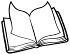 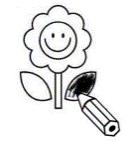 ❶ 	 Colorie  les cases où tu vois les différentes écritures de ai.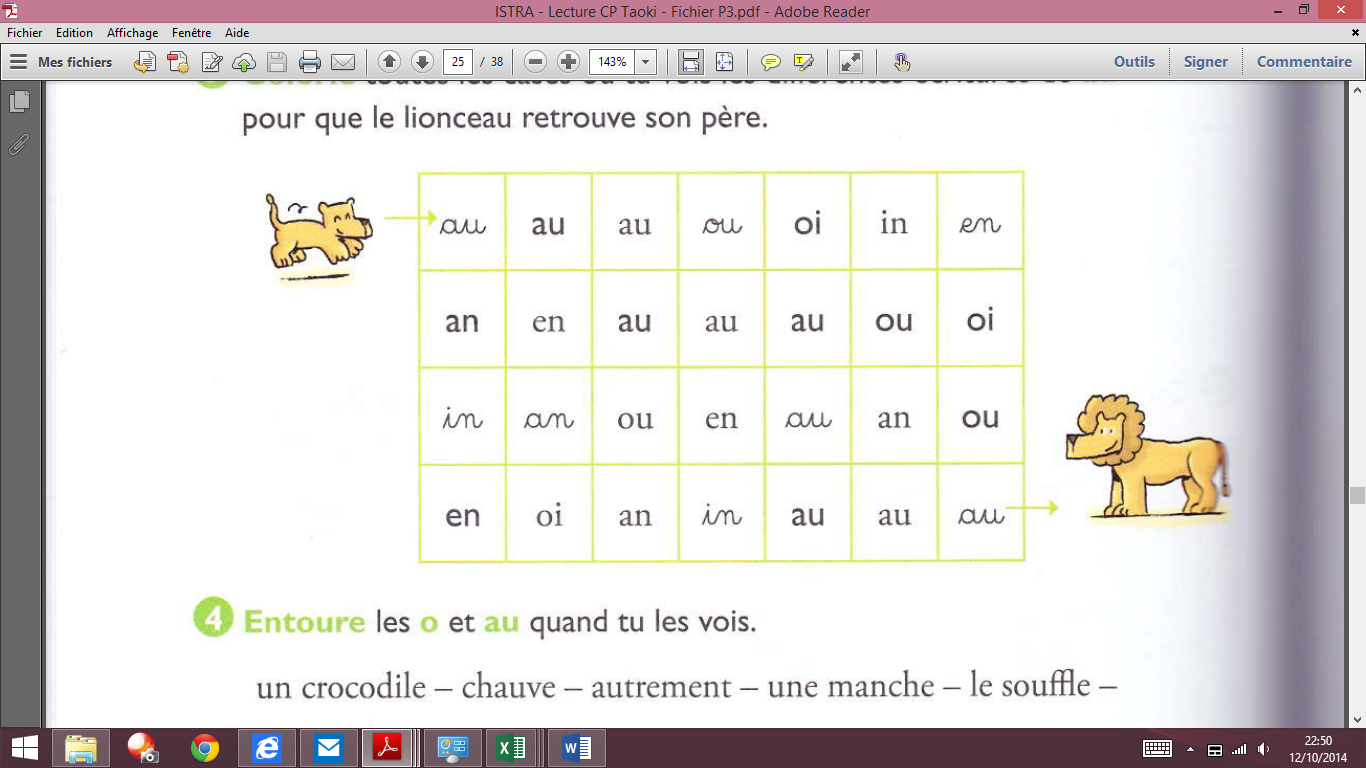 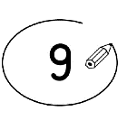 ❷ 	 Entoure les lettres è et ê dans les phrases.  Hélène fait une drôle de tête en léchant la cuillère de crème !Ma mère invite les mêmes personnes chaque année. 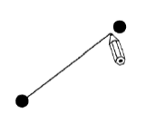 ❸	 relie  les mots identiques.aiaiaiouauiaauanojaiaiaiouauinanaliaaianolojauaninaiaiai un balaiune maitresseune maisonun palais un palaisun balaiune maitresseune maison